「香港宣道差會」本周代禱消息(2024年6月20日)泰國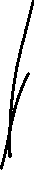 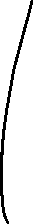 李瑞麟、陳家恩 (專職宣教士－曼谷宣道會宣愛堂 / 愛倍語言資源中心)六月底至七月頭我們會回港探親及辦證，求主保守我們平安，能和親友有美好的相處時光。新屋的執拾：求主加力給我們，也需要適應上班的節奏距離。孩子們放暑期，願他們休息有時、玩有時、學習有時，不致開學時忘記所有英文。感恩3月底能順利接待了24人的親子短宣，孩子們都有很開心的回憶；而下半年會有5隊短宣隊來支援工場，求主使用各隊祝福工場。本年底差會將辦接近百人的青年宣教大會，所有泰國宣教士都需要協助大會內容及安排，求主加力給各同工籌備，也求神使用營會所有環節，呼召一班青年人起來接棒、獻身宣教。青島雁子（專職宣教士－特別群體）為6月份有兩隊短宣團來協助服侍，感謝神開通入藍康恆大學的直屬中學辦活動的路。為6月底最後兩位年青人加入實習團隊祈禱，求主讓他們有美好的體驗。為4位青年在泰國的各樣適應禱告，特別記念他們學習泰文，賜他們有智慧與記憶。楊安信、黃嘉琪 (專職宣教士－青少年事工)感謝神的恩典，帶領和保守了宣道會麗瑤堂的短宣隊順利完成了於莫拉肯的服事，一共進入了三間學校舉辦英文活動，又到村落佈道帶領村民認識福音，短宣隊把支持和愛心帶到來泰東北，成為當地人的祝福。懇請為安信嘉琪的精神和體力的恢復禱告，在忙碌過後好好休息，繼續迎接六月底另一隊短宣隊的到來。為MCD音樂及創意門訓事工感恩，上星期有一間堂會願意奉獻支持這事工；另外，今次短宣隊的青年人也願意成為支援小組，一同去為神發夢。森美、小兒（宣教士【聯屬本會】－語言學習）能與同工教會有更深的配搭關係。求聖靈保守我們身心靈及語言學習。願透過運動將福音帶給年青人。柬埔寨吳梓江、胡美玲（信徒宣教士－訓練及關顧）達班村將開展工程，維修聚會使用場地。請為工程安排及需用禱告。柬埔寨經濟不景，工場正推展助學計劃，幫助清貧學生應付開支。求上主供應需要。張日新（信徒宣教同工－亞洲人力資源學院）本土任務3月至6月舉行「宣教四重奏」四次訓練，預備青年參加差會於12月在泰國舉行的青宣大會。日新5月至6月中回港述職，思宏亦放假回港10天，願主帶領與堂會及弟兄姊妹有美好分享，以及身心靈有好的調息，記念回港前預備。兒女靈命成長，論文研究和實習安排。感恩宣教同工順利獲得今年度外國人工作證。為我們及同工身心靈和團隊禱告，賜力量應付酷熱天氣。感恩同工發揮不同恩賜參與「生命教育」。HRDI正重整明年課程，求主引領及賜下資源。生命之光團契的。兒童主日學學生認識真理和穩定出席，賜導師智慧，幫助我們接觸未信家長。另外，透過運動和音樂建立關係，盼望未信青年認識主，生命被建立。黃俊雄、黃揚恩（專職宣教士－宣道會金邊堂/宣道會宣恩堂/男大學生宿舍/女大學生宿舍）請記念金邊堂轉名及續牌的申請，宗教部要求比之前嚴格，求主賜下智慧，讓申請過程順利。請記念新堂址畫則進程，求主幫助我們與建築公司溝通順利。我們一家自上周開始有三週放假的時間，讓我們與家人及朋友有機會相聚時有主的恩典同在。劉婉冰（專職宣教士－語言學習）感恩元基堂短宣隊平安到埗，求主賜福他們的行程，經歷主的豐盛。工場於6月30日舉行宣道差會祈禱主日，金邊會舉行聯合崇拜。請記念籌備順利，弟兄姊妹能同心為差會不同工場的需要祈禱。蔡婉玲 (宣教士【聯屬本會】－教育事工)我們計劃購買校巴，求主預備所需要的金錢。我們與外來公司進行機構核數，文件與程序甚爲繁複，願同工能有智慧完成。於豐榮女兒之家及豐榮婦女之家，感恩我們第一間為貧窮家庭興建的房屋及厠所順利完成，當中打破柬埔寨傳統，特別興建了一房給已經重返社區的女孩子。我們會展開學校/教會/社區教育試行計劃，求主帶領。我們正尋索及重整兩個家舍的服務，求主開我們的眼睛。澳門梁祖永、杜燕玲（專職宣教士－宣道會氹仔堂）購堂的推動，求神加能賜力，也堅固兄姊的信心，我們一同看神的作為！為教會新的小組、6月父親節、7月堂慶和暑期五天兒童營的各種安排、商討、招募人手和宣傳。為一位5月用加瑪刀做腦部手術的姊妹禱告，求神帶領醫生團隊精準的手術。神的看顧和臨在，與姊妹和她的家人同在！郭麗思（專職宣教士借調本會-石排灣福音事工/台山學生服務中心）求主預備石排灣福音事工於下半年所需要的支援隊伍，使「長者心靈驛站」或其他佈道活動都有足夠的人手來舉辦。我曾提及一個屋苑附近的地舖，經過祈禱及與差會商討後，暫不適宜租賃。願主在最適合的日子為事工預備最適合的堂址。求主給予我們同工身心靈力量關心和牧養這些年老身體軟弱的信徒。並賜我們屬天的智慧接觸屋苑內仍未信主的長者，好把福音傳給他們，同蒙天恩。我自3月初身體不適之後，至今身體仍然很疲乏，而且小腿也曾突然長出了一個水泡，內心都有點擔心。感恩，經過皮膚科醫生診治後，水泡都得以治好!願主繼續加添我身心靈的力量。多年以來我們除了定期舉辦長者外展活動之外，也有定期舉辦兒童外展活動；今年得蒙香港一位男傳道和一位弟兄，定期前來關心閒坐在休憩處的退休男士，作福音鬆土的工作，以助日後他們有開放的心聆聽福音。盧美娟（專職宣教士－石排灣福音事工/宣道會新橋堂）大部份新橋堂的學生在未來3週考試，求神幫助他們專心溫習，在試場有最好的身體和心靈狀態；也求神幫助已考試的學生，善用餘暇。請為7月15日至19日的“兒童暑期興趣班”禱告，求主保守宣傳、報名過程蒙恩；又求主引導內容（小小廚師、小小英語人、小小音樂家、小小工藝師、小小畫家）的預備、短宣隊跟新橋堂在溝通中建立默契，同心同行，服侍街坊，榮耀主名。劉愛琼（專職宣教士－宣道會新橋堂）求主保守和看顧香港的家人；求 神賜他們平安、健康和喜樂。求主保守、帶領新橋堂的弟兄姊妹和少年人在主裏成長。⁠求主保守交接過程，繼續使用新橋堂成為黑沙環區的燈臺，為主作鹽作光。葉錦樺（信徒宣教同工－石排灣福音事工/澳宣培訓中心/宣道會新橋堂）本土任務樺記有尿頻，原因未明，求主徹底醫治。陳艷芬（信徒宣教同工－宣道會新橋堂）願石排灣患病老友記早日康復，身體健康。求主開路，帶領更多渴慕主道的人到來。求主加能賜力，保守我身心靈健壯，並與同工配搭得宜。求主看顧在港家人，特別是年老的母親和患病的妹妹，保守她們身心靈平安。。英國岑偉農、阮幗雄（本土宣教同工－南倫敦宣道會）感謝主保守，華宣短宣隊已完成在秘魯短宣。願隊員有滿滿的得著。彭大明、黎燕芬（本土宣教同工－東倫敦宣道會）為東宣青少年在主裡的成長禱告。因東宣的少年日漸成長，對信仰有好多的挣札，求主賜保守他們對主信靠的心。4月中已為東宣向政府申請為慈善公司/機構，仍在等候註冊結果。請記念。東宣最近要更新教會網頁禱告。感謝主有肢體願意承擔。求主賜下聰明智慧，很快就完成。現時在不同大學有好多從印度來的國際學生。求主助大明如何把握每次的機會，在協助他們面對學業及生活的難處之同時，也可將福音傳給他們。黃國輝、唐美寶（信徒宣教士－布萊頓宣道會）為初信的幾位弟兄姊妹的信心和靈命成長禱告。為剛洗禮姊妹的皮膚癌病情禱告，求主憐憫，為她預備最有效的治療方法，幫助姊妹以信心經過試煉。亦為另一位接受癌症治療的弟兄禱告，求主憐憫讓副作用減到最低。為8月的海邊浸禮和浸禮班禱告，求主預備受浸弟兄姊妹的心，在眾人面前見證主。感恩已完成秘魯短宣，禱告弟兄弟妹有學習與成長。求主為布宣預備需聘請的牧者。釘釘（信徒宣教士－特別群體）為接觸到的貓國朋友禱告，他們正在等待政府的安排，也害怕會被流放到非洲，求主賜下平安，也求主安排他們的前路。為英語班未來的發展禱告，現在實在有太多香港學生，與原本的服事方向有一點偏離，求主賜下智慧，教導我們應該如何發展。6月底將會有2位神學院的學生來實習一個月，求主幫助我能與她們同行，幫助她們認識英國的木民事工。為我的心情禱告，身分和環境的轉變讓我感到壓力，求主讓我懂得時常倚靠祂，懂得面對壓力，在安靜的時間裡重新找回事奉和生活的平衡。冼偉強、楊瓊鳳（宣教士【聯屬本會】）6月27日在曼徹斯特分享有關華人教會福音外展的事工、籌備在6月22日伯明翰華人福音教會週年紀念活動、7月7日在雷丁佈道。計劃於8月19至23日舉辦短期宣教週，包括為兒童舉辦暑期聖經營（目標招收40名兒童），以及為成年人舉辦福音活動。COCM將於8月24至26日舉辦廣東話暑期營，現時尚餘少量名額可供預留。請為講員Louie Lui牧師及籌委會代禱，願營會能使所有參加者在靈命上重新得力。安藤、世美（宣教士【聯屬本會】－特別群體事工）感恩，雖然航班延誤接近六小時，但最終仍能安全返回英國工場。感謝神使用，我們完成在愛丁堡華人福音教會的分享，求主祝福眾弟兄姊妹及其家庭。記念22/6及6/7我們在伯明翰會帶領華人教會認識伊斯蘭及進行文化體驗，求主預備弟兄姊妹的心，讓他們接受裝備。記念27/6-28/6，我們到曼徹斯特出席國際短宣中心的宣教聚會，分享及交流在英國宣教的經驗，求主保守路途及蒙主使用。黃小燕（宣教士【聯屬本會】－華人事工）感恩能有機會參加網上的兒童及少年主日學導師訓練課程，能幫助服侍。感恩能邀請2位街坊出席福音聚會，盼她們日後願意返崇拜。求主醫治背部及腳皮膚的敏感，幫助早日痊癒。求主幫助有智慧邀請福音對象來教會崇拜和認識主。Tameside教會的家庭都有深層的問題要面對，求主幫助能與他們同行。求主幫助他們靠主得力。為買車的經費祈禱，求主預備和供應。劉卓聰、黃韻盈（宣教士【聯屬本會】－宣教動員）祈盼每月一次的網上宣教祈禱會能凝聚信徒及堂會，同心為宣教世界守望。繼續邀請不同堂會加入，以共享精神去鼓勵他們參與，學習宣教，擴闊視野，建立教會的宣教異象。西印度洋林永康、盧月冰（專職宣教士－留尼旺基督教華僑教會/基督教華僑中心）這個星期五(21/6)，我們有福音飯局，報名參加的人數接近50人。請為到我們廚房工作、見證及桌上的分享代禱，求主開啟參加者的心，能與主相遇。今年年底我們將舉行浸禮，浸禮班將於本週日(23/6)開始，共有8位弟兄姊妹參加，包括年長者和年輕人。求神幫助他們清楚明白浸禮的意義，請禱告記念。吳家佩（專職宣教士－留尼旺基督教華僑教會/基督教華僑中心）請記念21/6的福音飯局，感謝主已有40人報名參加，求神使用我們預備的飯餐和甜品，並美紅姊妹的見證分享，讓參加者能得著身心靈的餵養。。請記念教會一位姊妹因為心律失常，將於週五做心臟電擊，求神保守整個過程順利，並親自醫治她的身體。請記念星期日(23/6)下午開始洗禮班，將會有8位肢體參加，其中有超過70歲的長者，也有青少年人。求神幫助他們清楚明白聖經對浸禮的教導，並且按照聖經的教導接受浸禮。李就成、林燕萍（專職宣教士－馬達加斯加鄒省華人基督教會/鄒省幸福家庭服務中心）請為本星期日3位受浸的肢體祈禱，他們從小在教會長大，今次藉著浸禮公開表明跟從主，願他們的見證激勵更多身邊的人。上星期本來要再做手術的老弟兄，因為身體比較差而要延遲，加上沒有胃口吃東西，身體很瘦弱，但感恩他對神的信心仍很堅定。請你繼續記念他的身體和心靈。20/6青怡堂7位短宣到達工場，邀請你為他們祈禱，求主使用他們。保守他們路途順利，當中有2位年過七十的隊員，在10多小時的車程中願各人都有健康的身體。梁智康、張佩茵（專職宣教士－青年事工）⁠智康的媽媽在復康階段，右邊身仍未能動。現在她練習食糊仔，她的情緒時好時壞，求主憐憫醫治她。感謝主賜下西印支援組十位護士及物理治療師的弟兄姊妹，常到醫院探望媽媽和幫助她做運動。當他們探望時，媽媽吃糊仔和做運動都會顯得較合作。感謝主帶領短宣隊來幫助「拉菲草同行計劃」，去教導貧民區婦女及指導本地青年同工。現在加入此計劃有6位婦女，盼望我們能夠在屬靈上彼此鼓勵、在技巧上不斷進步，以致她們的信心能夠提升和帶著盼望去工作。佩茵與五位青年在預備7月中往東北部FENERIVE EST (神學生馬可媽媽的教會) 的短宣，去舉辦青年營及領袖訓練。東北部這家本地教會面對著很多屬靈爭戰，求主憐憫，賜我們這本地短宣隊有智慧及合一去預備。神學生馬可已開始考試，將在本週結束。求主給他健康和力量，讓他有輕省的心面對繁重的考試。如果他順利通過而不用重考，他將於6月尾先前往FENERIVE EST教會去了解狀況，與他的媽媽和本地領袖去商討怎樣處理。求聖靈親自引導。崔緯濤、袁清嫻（信徒宣教同工－醫療事工）⁠近日天氣大大轉涼，很多人病倒了。19/6的「本地教會同行計劃」，有四位病人是嬰兒或小孩。 感謝主，為我們預備很有愛心和細心的醫生，她的處方又很到位，求主透過藥物，憐憫醫治他們。昨天的服侍有加拿大短宣隊員參與，他們分享見證，作個人佈道，又將他們從加拿大帶來的厚衣服送給福音對象，求主堅立他們手所作的工。這個同行計劃已過了半年，我們將商討如何優化合作，盼望能夠彼此激勵，彼此點燃宣教心。⁠21/6有「神學院同行計劃」，短宣隊員預備了遊戲鼓勵神學生彼此關懷，亦有隊員帶領處理壓力講座。求主使用他們預備的一切，祝福神學生。申請成立「幸福醫療中心 （Santé Bonheur Medical Centre) 」需要專業卡，但護士管理局一直只發執業証書給我們，因為我們是外國人。前兩天嘗試去護士管理局申請，怎料他們搬了，幾經波折才找到新的所在地。感謝主，官員竟樂意特別為我們製作護士及物理治療師專業卡。我們仍然需要邀請本地醫生牙醫助產是派藥員成為義工，預備文件，求主繼續帶領整個申請程序。開展「毛公仔生命轉化計劃」已經一年，因著世界各地弟兄姊妹以不同形式的支持和參與，見到貧窮病人家庭生命漸漸被轉化，參與職業培訓的家庭的手藝大有進步，又開始自行設計毛公仔的服飾。這個計劃延伸出來的「病人家長小組」也凝聚了很多，一起學習神的話語，彼此鼓勵。我們今天將商討加入新的貧窮病人家庭，亦計劃邀請舊的婦女成為導師，分享技巧和經歷，如何倚靠神去參與職業培訓。書包對貧窮家庭的孩子來說是奢侈品，我們計劃教授婦女們製作書包，在九月開學前，與孖仔村孤兒院及一個貧民學校的孩子分享。求主加添婦女們智慧，有一顆願意學習的心，使用這些書包成為愛的傳遞，榮耀祂的名。繆嘉暉、劉泳兒（專職宣教士－宣道會鄒省堂 / 鄒省幸福家庭服務中心）在6至8月，這三個月將有三隊短宣隊到馬島鄒省服侍，包括宣道會青怡堂、南倫敦宣道會及宣道會清泉堂，他們將透過活動服侍不同年齡層的對象，包括兒童、青少年、大學生及成人事工，求主保守各短宣隊的活動籌備，盼透過他們的服侍，讓福音對象認識教會、認識神。燕萍師母仍在港定期進行物理治療，求主保守師母換骹手術後的復康過程，願神繼續醫治。感謝神的供應，亦感謝各堂會及弟兄姊妹的奉獻和代禱支持，我們購車籌款已經達標，求主保守購車的過程順利，以幫助我們接待短宣的工作。我們正在鼓勵鄒省教會的2-3位年輕人參加本年底由香港宣道差會舉辦的＂Together, we thrive"青年宣教大會；如能成行，將是馬島青年們首次出國往泰國，請記念當中的安排，推動不同國家的青年人宣教，散播更多差傳的種子。創啟地區馬祈（專職宣教士－華人事工）記念6、7月我們有暑期密集漢語班，感恩兒童班有香港的肢體來支援，希望有足夠的學生來學習，又記念我們與香港的肢體有好的配搭。求主加力和賜健康給各人。爾東、爾佑（專職宣教士－華人事工）為工場兩間華人教會的事工發展代禱。請繼續為爾東母親康復代禱。孫智、孫慧（宣教士【聯屬本會】－述職）新學期開始了，請記念學生們有更好的學習態度。當地之物價通脹情況仍高企，民生困苦！求主憐憫，賜下智慧、資源給政府，釐定適時政策及執行合宜措施，以致民生及社福得改善。求主保守華人教會及團契同工們能竭力地合一服侍，逆境下勇敢地為主多結果子。記念孫智孫慧於今年上旬返家鄉半個月進行體檢及處理工作彙報，求主看顧及保守。女兒將會探訪夫婦，又陪他們過農曆年，感恩不已。鄭氏夫婦（宣教士【聯屬本會】－培訓事工）為忙碌的事奉行程代禱。為三個孩子禱告，讓他們在信仰上成長，經歷神的同在。Panda（宣教士【聯屬本會】－多姆人事工）記念聖誕派對後對多姆人的跟進。記念S的成長。記念寡婦身心靈。來年居留簽證的續期。記念地區會議。記念以巴戰爭早日結束。冰梅（宣教士【聯屬本會】－語言學習）感恩同工已收到居留證。感恩朋友透過按摩服侍，幫助多位同工及不同朋友，過程中滿見神恩典。6至7月有不同朋友會住在我家，記念一切接待。難民聚會M&T 6月中暫停後，6月17至22日會有VBS假期聖經學校，對象是阿富汗及敘利亞兒童，請紀念所有安排。這段時間一直很忙，我的身體感到疲倦，請記念我身心靈之需要。手物夫婦（宣教士【聯屬本會】－聖經翻譯）為手物夫婦申請續簽證禱告，求主保守能順利拿到一年簽證。冒號家庭（宣教士【聯屬本會】－聖經翻譯）哥哥其中一位好朋友會移居到另一國家，請記念他的心情。B國同事小兒子因在A國出世，仍未取得B 國護照，申請過程一波三折，求天父幫助他們。B國因戰亂，求天父保護身處B 國的同事。⁠7月底呯嘭族教會掌執將來我們辦公室商討成立翻譯小組，以及聖經翻譯計劃的未來方向。請求主保護所有與會人士。感恩，成功續辦工作簽證。木棉（宣教士【聯屬本會】－語言學習）感恩讓我有一個月在這裡給父母盡教心，盼望他們感受到女兒背後那一位的愛。感恩有不同機會帶父母一起探訪，願探訪的每一個家庭都能經驗上頭的愛，從而願意認識獨一那一位。請記念木棉身體狀況，相信車禍的傷患都康復理想，但間中仍有不適。記念木棉心靈上的軟弱，靠那從上而來的力量，面對那份無力感及把前路完全交託上頭的計劃。記念有精神體力努力學好當地語言，盡快可以用阿文溝通。記念當地所認識的木民朋友，每一個在異象異夢中有機會與耶哥相遇。飯糰一家（宣教士【聯屬本會】－聖經翻譯）飯糰先生已於5月1日正式繼任全球手語團隊統籌一職, 求主賜智慧、健康和力量給他勝任這個崗位的職務, 忠心服侍主。飯糰太太仍在探索工場中其他的職務（例如：負責建立祈禱網絡/ 協助安排迎新訓練等), 求主引導她去尋索未來的崗位。聖經翻譯的工作中，事奉人員常面對「成本」、「速度」和「品質」的張力。 雖然提升速度去完成翻譯項目可以減低成本, 但此舉常會對「品質」帶來負面的影響。 求主賜智慧給工人認真去策劃項目, 持守翻譯出來的品質。我們一家計劃於暑假期間回日本述職, 今次大飯糰因學院沒有暑假, 未能一同前往, 將要留港繼續上學。請為我們聯絡教會及其他各方面的安排祈禱, 也為公公婆婆的身體代禱, 因為他們答應在我們離港期間協助照顧大兒子的起居飲食。求天父保守家中各人心靈的需要, 讓我們時刻可以在主裡感受到被愛, 亦願意學懂去愛。讓父母有智慧和耐性去察看孩子們的需要, 適切去關顧。也盼望孩子們學懂不是單顧自己的事, 願意付出去愛。這是一生的功課, 求主憐憫教導我們。東北亞日本李世樂、鄧淑屏（宣教士【聯屬本會】－日本人福音事工）感謝上帝恩賜我們健康並保守在山田鎮的服事。感謝上帝的保守。世樂今年體檢~胸部的主動脈瘤縮細了。 求上帝保守我們宣教隊工全人康健，事奉得力；另外，我們的領導 Winsome宣教士將於7月回港述職半年，求上帝保守同工述職的服事及預備她休息的空間。求上帝保守教會的日常運作，信徒們、服事對象們一切安好，常常經歷主恩，堅心投靠祂風吹雨打不動。基於7月過後同工們有述職等安排，求上帝指教我們如何預備承接下半年開始額外有的服事，並幫助我們如何平衡生活和事奉。關俊文、吳敏慧（宣教士【聯屬本會】－日本人福音事工）為國際團隊代求：為了讓世界各地事工有更強健的基礎，自5月起Simon的團隊會開展4個不同的專門小組，以建立更好的事工網絡及系統。另外5月及6月也是國際事工制定預算的時期，各團隊都會進行「同行評審」(peer review)及修正，盼望將從主而來的資源用得其所，以更有效建立屬靈運動。語晴還有一個月左右便會完成這個學年了，求主幫助她可以健康地完成；慕行升上小二後，也是繼續在生活自理上有不同的學習，願主使用學校的環境幫助他成長。Simon父親的身體狀況仍然不穩定，特別是因為血糖指數的問題，進進出出醫院，求主憐憫幫助，也求主保守Simon母親的健康和出入的腳步。求主保守敏慧的母親，隨年紀漸長而有的毛病，求主幫助藉著恆常覆診而不會嚴重起來。梁頴階、容小敏（宣教士【聯屬本會】－日本人福音事工）教會的不同福音事工（Joyful Ladies、朝日家庭聚會、西興部分堂崇拜、三浦綾子讀書會）。教會執事在忙碌事奉中的靈性。久美子女士的健康和對神的信心、尋道者：前田倆姊妹、大川女士、林小姐。在港家人的健康。蔡明康，王淑賢（宣教士【聯屬本會】－日本人福音事工）順利完成與日本牧師的會議，求主引領教會未來發展方向。感謝香港訪宣隊十分邁力的事奉，求主祝福及使用。感恩透過不同渠道認識新對象，求主讓他們更明白主愛。感恩與教會年輕信徒夫婦有美好的分享，一同禱告守望。述職時帶小狗Match回港的準備，求主繼續開路。求主供應述職時有合適住所，並第三期宣教事奉方向。為在港家人的身心靈健康禱告。談允中，梁秀英（宣教士【聯屬本會】－日本人福音事工）感謝主保守搬遷過程順利進行。求主幫助我們適應仙台的生活。為6月底我們將會協助接送台灣短宣隊禱告。為7月5-17日異象之旅的安排和協調禱告，求主使用這次旅程，讓未來的宣教士能分辨主的呼召。非洲劉偉鳴、梁琬瑩（烏干達，宣教士【聯屬本會】－婦女及社區服務）記念琬瑩 Yvonne 的父親，他在6月會驗耳和試戴新的減嘈助聽器，盼望新科技能協助他過正常生活。也記念他早日相信耶穌。記念北部宣教中心的註冊申請，5月底已見了官員，在6月初會正式遞交文件申請，求主叫官員盡快批出文件。記念同工（小麥夫婦）的工簽申請，自去年11月已遞表，公司文件已領取，不知何解至今仍未批出。另外，再記念我們夫婦的工簽續期申請（9月初到期），5月已入紙申請，盼望順利批核。記念 Gulu 事工發展，服侍一些適齡無法入學的兒童（沒有錢交學費），記念他們的學習、參與和認識耶穌。記念7月和8月訪宣隊的行程和服侍。又記念6-8月有3位神學生前來實習，記念他們的學習和體驗。琬瑩和偉鳴27/5在銀行辦理公務期間，因等候了一個多小時，被隨後排隊的一位喪咳女士傳染；現在我們在發燒、頭痛、傷風、咳嗽 ... 我倆都睡得不好，經過快測不是 COVID，求主醫治。BE夫婦（宣教士【聯屬本會】-青年事工）BE隊友夫人19/6到醫院檢查身體，發現腹中兩個胎兒沒有心跳；20/6早他們往另一所醫院檢查，求主憐憫看顧隊友一家。感恩！B周三完成教導一班M鎮聖經學院學生，盼主興起更多神國僕人宣講及教導真理。感恩！BE帶訪客參觀M鎮聖經學院、L鎮及K鎮教會；主領青少年查經及青年領袖培訓。BE一直為居所地下儲水缸問題煩惱(如死昆蟲、用水受污染、蛇出沒等)，感謝神垂聽各人的禱告，業主日前居然送來一個新儲水缸。潘綺心（塞內加爾，宣教士【聯屬本會】－行政支援）感恩5至6月每週兩晚有學習法語。求主幫助我有精神和動力繼續積極學習。感恩右手腕疼痛已有緩減。我們計劃於11月30日，為「巴拿村教育及社區服務中心」舉行感恩奉獻禮。同時邀請差派教會、支持教會及眾有意參與塞內加爾事工的教會牧者及長執前來參加；請為我們事前的各樣準備禱告。為開辦咖啡室的需要禱告，求主的心意顯明，在合適的時候為我們預備。亞蟲（塞內加爾，宣教士【聯屬本會】）感恩神大能的手幫助及鼓勵塞內加爾團，讓我們在又大又難的事情面前能堅不移地單單倚靠神。感恩三月在香港為巴拿村項目籌款的活動中，共籌得約一百萬元，也感謝眾教會和肢體們的奉獻，與我們同心事奉。請為餘下的二百萬元建築、裝修及起步營運費需要禱告。求神繼續保守巴拿村的教育及社區服務中心和兒童圖書館興建工程後階段的員工安全、一切工作妥善完成以及籌款能按達標。隊長Fanny正在為塞內加爾工場的人手資源需要，在美加不同教會團契分享。求神看顧Fanny整個旅程上得平，也藉著天上來的異象招聚弟兄姊妹來同擔傳福音的重任。為亞蟲上課期間早起晚睡，飲食時間也在改變中。求神保守身體的適應，身體的抵抗力不受影響。因亞蟲左手大姆指上星期忽然生出水泡來，左面到右面，前面到後面共十多粒，還未有停下來，求神醫治。南美巴西張志威、司徒美芳（宣教士【聯屬本會】－華人事工）教會的福音中心已正式啟用，求神保守教會未來福音事工的發展，讓教會多結福音果子和充滿主恩。求神保守弟兄姊妹有愛主和合一的心，同心見證主的愛，讓教會在華人圈子有美好的見證。求神給各主日學老師 (兒童、青少年和成人) 有教導恩賜，幫助不同的學生能瞭解聖經，在主的真道不斷成長。我們將在5-8月份回港述職，感謝神，述職期有牧者願意來巴西協助教會的牧養工作，求神使用他們在巴西有美好的事奉，造就弟兄姊妹的屬靈生命。德國吳鐘音（德國本地同工—華人事工）求主幫助吳牧師一家在法蘭克福南部服侍，現在藉線上講道、進行每周家庭小組及查經組並作有限度的個人聯絡及關懷。求主預備並差遣更多合適工人早日能前往德國開拓教會，服侍未得之民。香港李翠玲（專職宣教士，本地跨文化事工 - 泰人恩福堂 / 泰人恩福服務中心）⁠28/6-1/7教會在烏溪沙青年營舉行青少年福音營，今次福音營主題為「生命珍寶」。⁠11/6-12/7中心試後活動，求主加給同工和導師有智慧和意念；安排有益和有趣活動給學生。7月中後大部分泰籍學生都回泰國放暑假。24/6中心管委同工導師退修日營，黎嘉禮牧師主領。27/6中醫到診泰餐廳服務。簡家傑（信徒宣教士－工場研究）今年首四個月，柬埔寨已有23人因地雷傷亡（2023年全年有32人）。雖然越戰和赤柬內戰已結束數十年，但在偏遠的村落及邊境地區，仍不時發現當年遺留下來的地雷和爆炸品。政府在全國進行清雷行動已逾三十年，期望2025年可達標完成。求主幫助政府有策略和資源，讓柬埔寨早日成為無地雷國家，以免再有無辜者遇害。6月及7月會分別參加靜修營課程及辨識營會。求主幫助我能更多認識自己、生命亦能持續成長。學習屬靈導引方面，求主教導我能更多掌握「默觀」與「聆聽」的技巧，了解受導者的真實狀態，且能導引他與主相遇。早前爸爸因身體頻頻發炎，連續兩晚要去急症室求醫，之後留院十多天。初步檢查結果顯示他的病患可用藥物治理，感恩！求主讓藥物能發揮果效，免他再受炎症之苦或有其他隱疾。大紅（宣教士【聯屬本會】－特別群體）暑期功輔班及活動之內容能適切學童的程度及需要, 求主賜我們智慧、能力和知識來教導小朋友, 祈求天父使用; 能祝福這些學童及家長, 也祈求天父讓我們藉此與這些家庭關係更緊密。祈求天父引領有需要的學童來參與以上活動, 以致我們能接觸更多家庭。差會總部辦公室記念本會前方宣教士及後方同工之彼此配搭，讓宣教工作持續發展，更多人認識主耶穌。求主按祂的心意帶領錦田「靜修恩園」和荃灣老圍「宣教士宿舍」的興建進程，並預備和供應相關項目所需的人才和資源。